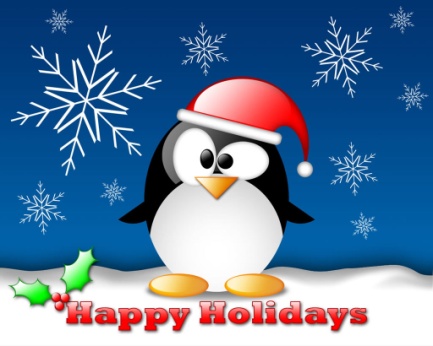 за период:  12.12 - 16.12.2022. *установа задржава право промене јеловника из техничких разлога                                                                                                                нутрициониста установе                                                                                                                                              ПРЕДШКОЛСКА УСТАНОВА ЧУКАРИЦАБр: 2974 датум 05.12.2022.год.                                                                                                                                 Војка Арсић, Марина Бошњак   БЕОГРАД, Пожешка број 28   Тел: 011/3058-717                                                                                                                                                                       датумДоручакУжинаРучакпонедељак12.12.Намаз од шунке и крем сира, хлеб, какаоПудинг  Чорба од поврћа, макароне са сиром и јајима, купус салата, хлеб, јабукауторак13.12.Јунећа печеница, павлака, хлеб, млекоКолач од овсених пахуљица са чоколадом и сувим грожђем, чајКромпир паприкаш са јунећим месом, цвекла салата, хлеб, јабукасреда14.12.Џем, путер, хлеб, млекоПројара са сиром, јогуртЂувеч са пилећим батаком, кис.краставац, хлеб, поморанџачетвртак15.12.Намаз од сланине, крем сира и сусама, хлеб, какаоПлазма кекс, сокПанирани ослић, шаргарепа и кукуруз, хлеб, јабукапетак16.12.Качамак са сиром, јогуртКолач са бундевом, чајГрашак са свињским месом, паприка салата, хлеб, јабукаенергетска вредностбеланчевинемастиугљенихидратиминералиминераливитаминивитаминивитаминивитаминивитаминиенергетска вредностбеланчевинемастиугљенихидратиСаFeАБ1Б2СРР4490,4735,4338,58144,75546,357,52810,710,800,9877,566,57